	ESOGÜ SAĞLIK BİLİMLERİ ENSTİTÜSÜ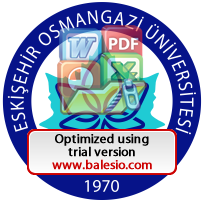 HİSTOLOJİ ve EMBRİYOLOJİ ANABİLİM DALIDERS BİLGİ FORMUDERSİN DÜZEYİPROGRAM ÇIKTISIVerilen Dersin Öğrenciye Kazandıracağı Beceriler: Hiç Katkısı Yok (1), Kısmen Katkısı Var (2), Tam Katkısı Var (3)DERSİN KODU:521012017ANABİLİM DALI:ANABİLİM DALI:HİSTOLOJİ ve EMBRİYOLOJİHİSTOLOJİ ve EMBRİYOLOJİHİSTOLOJİ ve EMBRİYOLOJİDERSİN ADI:GENEL EMBRİYOLOJİGENEL EMBRİYOLOJİGENEL EMBRİYOLOJİGENEL EMBRİYOLOJİGENEL EMBRİYOLOJİGENEL EMBRİYOLOJİDERSİ VEREN ÖĞRETİM ELEMANIDERSİ VEREN ÖĞRETİM ELEMANIDERSİN DİLİDERSİN DİLİDERSİN KATEGORİSİDERSİN KATEGORİSİDERSİN KATEGORİSİProf. Dr. Varol ŞAHİNTÜRKProf. Dr. Varol ŞAHİNTÜRKTürkçeİngilizceTeknikMedikalDiğer (…)Prof. Dr. Varol ŞAHİNTÜRKProf. Dr. Varol ŞAHİNTÜRKXXBİLİMSEL HAZIRLIKYÜKSEK LİSANSDOKTORAUZMANLIK ALAN DERSİXYARIYILYARIYILHAFTALIK DERS SAATİHAFTALIK DERS SAATİHAFTALIK DERS SAATİDERSİNDERSİNDERSİNGüzBaharTeorikUygulamaLaboratuvarKredisiAKTSTÜRÜX20027Zorunlu: XX20027Seçmeli:DEĞERLENDİRME ÖLÇÜTLERİDEĞERLENDİRME ÖLÇÜTLERİDEĞERLENDİRME ÖLÇÜTLERİDEĞERLENDİRME ÖLÇÜTLERİDEĞERLENDİRME ÖLÇÜTLERİYARIYIL İÇİFaaliyet türüFaaliyet türüSayıYüzdesi (%)YARIYIL İÇİI. Ara SınavI. Ara Sınav150YARIYIL İÇİII. Ara SınavII. Ara SınavYARIYIL İÇİKısa SınavKısa SınavYARIYIL İÇİÖdevÖdevYARIYIL İÇİProjeProjeYARIYIL İÇİSözlü SınavSözlü SınavYARIYIL İÇİDiğer (………)Diğer (………)YARIYIL SONU SINAVIKısa SınavKısa SınavYARIYIL SONU SINAVIÖdevÖdevYARIYIL SONU SINAVIProjeProjeYARIYIL SONU SINAVISözlü SınavSözlü Sınav150YARIYIL SONU SINAVIDiğer:Diğer:MAZERET SINAVISözlü SınavYazılıSözlü ve YazılıÇoktan SeçmeliMAZERET SINAVIXVARSA ÖNERİLEN ÖN KOŞUL(LAR)DERSİN KISA İÇERİĞİDöllenmeden doğuma kadar olan süreçte çeşitli dokular, organlar ve sistemlerde meydana gelen gelişimsel olaylar açıklanacaktır. Döllenmeden doğuma kadar olan süreçte çeşitli dokular, organlar ve sistemlerde meydana gelen gelişimsel olaylar açıklanacaktır. Döllenmeden doğuma kadar olan süreçte çeşitli dokular, organlar ve sistemlerde meydana gelen gelişimsel olaylar açıklanacaktır. Döllenmeden doğuma kadar olan süreçte çeşitli dokular, organlar ve sistemlerde meydana gelen gelişimsel olaylar açıklanacaktır. DERSİN AMAÇLARIİnsan gelişiminde döllenme sürecinden doğuma kadar meydana gelen temel olayların öğretilmesi amaçlanmaktadır.İnsan gelişiminde döllenme sürecinden doğuma kadar meydana gelen temel olayların öğretilmesi amaçlanmaktadır.İnsan gelişiminde döllenme sürecinden doğuma kadar meydana gelen temel olayların öğretilmesi amaçlanmaktadır.İnsan gelişiminde döllenme sürecinden doğuma kadar meydana gelen temel olayların öğretilmesi amaçlanmaktadır.DERSİN HEDEFİİnsan gelişimi başlangıç aşamasından itibaren detaylı bir şekilde öğretilerek bu bilgiler ışığında embriyolojinin temelinin daha iyi anlaşılması ve klinikte karşılaşılacak durumlarda kullanılması sağlanacaktır.İnsan gelişimi başlangıç aşamasından itibaren detaylı bir şekilde öğretilerek bu bilgiler ışığında embriyolojinin temelinin daha iyi anlaşılması ve klinikte karşılaşılacak durumlarda kullanılması sağlanacaktır.İnsan gelişimi başlangıç aşamasından itibaren detaylı bir şekilde öğretilerek bu bilgiler ışığında embriyolojinin temelinin daha iyi anlaşılması ve klinikte karşılaşılacak durumlarda kullanılması sağlanacaktır.İnsan gelişimi başlangıç aşamasından itibaren detaylı bir şekilde öğretilerek bu bilgiler ışığında embriyolojinin temelinin daha iyi anlaşılması ve klinikte karşılaşılacak durumlarda kullanılması sağlanacaktır.TEMEL DERS KİTABILangman’s Medical Embryology, T. W. Sadler, Thirteenth Edition, Wolters Kluwer, USA, 2015.Langman’s Medical Embryology, T. W. Sadler, Thirteenth Edition, Wolters Kluwer, USA, 2015.Langman’s Medical Embryology, T. W. Sadler, Thirteenth Edition, Wolters Kluwer, USA, 2015.Langman’s Medical Embryology, T. W. Sadler, Thirteenth Edition, Wolters Kluwer, USA, 2015.YARDIMCI KAYNAKLAREmbriyoloji ve doğum defektlerinin temelleri, Before we are born. Moore KL, Persaud T.V.N. Çeviri edit.; Müftüoğlu, S., Atilla, P., Kaymaz, F., Güneş Tıp Kitabevleri, 7.baskı, 2009.Embriyoloji ve doğum defektlerinin temelleri, Before we are born. Moore KL, Persaud T.V.N. Çeviri edit.; Müftüoğlu, S., Atilla, P., Kaymaz, F., Güneş Tıp Kitabevleri, 7.baskı, 2009.Embriyoloji ve doğum defektlerinin temelleri, Before we are born. Moore KL, Persaud T.V.N. Çeviri edit.; Müftüoğlu, S., Atilla, P., Kaymaz, F., Güneş Tıp Kitabevleri, 7.baskı, 2009.Embriyoloji ve doğum defektlerinin temelleri, Before we are born. Moore KL, Persaud T.V.N. Çeviri edit.; Müftüoğlu, S., Atilla, P., Kaymaz, F., Güneş Tıp Kitabevleri, 7.baskı, 2009.DERSİN HAFTALIK PLANIDERSİN HAFTALIK PLANIDERSİN HAFTALIK PLANIHAFTATARİHİŞLENEN KONULAR1Embriyolojiye giriş2Mitoz ve mayoz bölünme 3Spermatogenez4Oogenez5Genital siklus6Fertilizasyon ve gelişimin 1. haftası7Ara sınav8İmplantasyon9Gelişimin 2. haftası10Gelişimin 3. haftası11Organogenez dönemi: 4-8. haftalar12Fetal dönem: 9-38. haftalar 13Plasenta ve fetal zarlar14Yutak sisteminin gelişimi15Konjenital anomaliler 16Dönem sonu sınavıNO1231Sağlık Bilimlerine İlişkin Bilgi Toplama ve Edindiği Bilgileri Uygulama BecerisiX2Bilimsel Sorgulama ve Hipotez Oluşturma BecerisiX3Literatür Tarama ve Değerlendirme BecerisiX4Deney Tasarlama, Yapma, Verileri Analiz Edebilme ve Değerlendirebilme BecerisiX5Deneysel Araç ve Gereç Tanıma ve Uygun Şekilde kullanabilme BecerisiX6Disiplinler-arası Takım Çalışması Yapabilme BecerisiX7Tıbbi Problemleri Tanıma, Formülize Etme ve Çözme BecerisiX8Araştırmalarda ve Veri Analizlerinde Etkin Bilgisayar Kullanabilme BecerisiX9Yapılan Deneysel Çalışmaların Ulusal ve Uluslar Arası Bilime Sağlayacağı Katkıyı Anlama BecerisiX10Etkin Yazılı ve Sözlü İletişim/Sunum BecerisiX11Mesleki ve Etik Sorumluluğu Anlama ve Uygulama BecerisiX12Yaşam Boyu Öğrenimin Önemini Kavrama ve Uygulama BecerisiX13Tıp Eğitiminde Temel Kavramları Tanıma BecerisiX14Temel Kavramları Merkeze Alarak Etik Problemlere Yaklaşma BecerisiXDersin Öğretim ÜyesiProf. Dr. Varol ŞAHİNTÜRKİmzaTarih06.03.2018